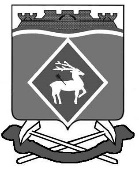 СОБРАНИЕ ДЕПУТАТОВ  ГРУШЕВО-ДУБОВСКОГОСЕЛЬСКОГО  ПОСЕЛЕНИЯРЕШЕНИЕ№27   От 11.04.2022      О внесении изменений в РешениеСобрания депутатов Грушево-Дубовскогосельского поселения № 41 от 24.10.2017 года«Об утверждении Правил благоустройстватерритории муниципального образования«Грушево-Дубовское сельское поселение»».     В целях обеспечения  соблюдения требований	 Закона № 181-ФЗ  в  Российской Федерации   приказом Минстроя России от 30.12.2020 № 904/пр утвержден « СП 59.13330.2020. Свод правил . Доступность зданий  и сооружений  для маломобильных групп населения . СНиП 35-01-2001».С целью вышеуказанного  законодательства  в  раздел 11 Правил благоустройства Грушево-Дубовского сельского поселения необходимо дополнить   следующим  требованиями доступности для объектов торговли.РЕШИЛО:Внести изменение в Решение Собрания депутатов № 41 от 24.10.2017 года «Об утверждении Правил благоустройства территории муниципального образования «Грушево-Дубовское сельское поселение»».Добавить в пункт 11:–входная группа  торгового объекта должна быть оборудована  тактильной , информационной табличкой, содержащей информацию о наименовании ,контактных телефонах и графике работы ;–лестницы входной группы  должны дублироваться пандусами или подъемными устройствами. Наружные лестницы и пандусы должны  быть оборудованы поручнями. Длина марша пандуса не должна превышать 9,0 м, а уклон не круче 1:20. Ширина между поручнями пандуса должна быть в пределах 0,9-1,0м;–пандус с расчетной длиной 36,0 м и более и высотой более 3,м следует  заменять подъемными устройствами;–на боковых краях ступеней входной  группы , не примыкающих к стене, должны быть бортики высотой не менее 0,02м или другие устройства  для предотвращения  соскальзывания трости или ноги ;–на путях движения  маломобильных групп населения не должно быть  ступней с открытыми подступнями;–краевые ступени лестницы входной группы должны быть выделены  цветом  или фактурой ;– все ступени лестницы входной группы  в пределах одного марша должны  быть одинаковыми в плане , по размерам ширины  проступи и высоты  подъема ступней;Кнопка вызова персонала должна быть выделена контрарным цветом и обозначена специальным  символом. Кнопку вызова персонала располагают на высоте от 0, 85 до 1м от поверхности земли;Дверные наличники или края дверного полотна и ручки входной  группы должны  быть окрашены в отличные от дверного полотна и контрастные цвета. 3. Настоящее решение вступает в силу со дня его официального                              опубликования .4. Контроль  за  выполнением  настоящего  решения возложить  на   ведущего специалиста  муниципального хозяйства Луганцеву С.А.Председатель собрания Глава Грушево-Дубовскогосельского поселения                                                                   А.И. Еремеев